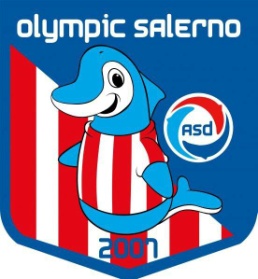 Comunicato n 22L'impegno oltre il calcio giocato: l'Olympic Salerno il 1 ottobre sosterrà la Giornata Internazionale della Terza Età, partner dell'iniziativa, l'associazione Ada Salerno.Per tutta la stagione 2015/2016, L' Asd Olympic Salerno sensibilizzerà l'opinione pubblica con le Giornate Mondiali come in parte è già avvenuto lo scorso  anno. Dopo la Giornata  Internazionale della Pace celebrata lo scorso 21 settembre , continua l'impegno della Asd Olympic Salerno in questa direzione con il sostegno della Giornata  Internazionale della Terza Età programmata per il 1 ottobre 2015. La giornata Internazionale della terza età è stata istituita dall'ONU nel 1990, con l'istituzione di questo Giorno si vuole rendere omaggio al contributo di questa importante parte della popolazione, riconoscendo il valore aggiunto che gli anziani rappresentano nell'organizzazione sociale. Un terzo della popolazione italiana appartiene alla fascia definita  Terza Età che comprende tutti gli individui che hanno superato i sessant'anni. A dispetto di tutte le definizioni che si associano ad essa, quali "anziano" o "vecchio", gli appartenenti a questa categoria, sono pervasi da uno spirito giovanile ed esuberante e conducono una vita tutt'altro che monotona e triste. Oltre il calcio giocato  quindi va l'impegno dell'Olympic Salerno che sosterrà la Giornata Internazionale della Terza Età il prossimo 1 ottobre  con una piccola cerimonia pregara in cui verrà esposto uno striscione con un messaggio socialmente utile per quanto riguarda il tema della"Terza Età". Oltre all' Olympic Salerno, sosterrà il progetto abbinando il proprio logo all'Iniziativa della Giornata Internazionale della Terza Età , l'Associazione ADA Salerno (Associazione per i diritti degli anziani). L'ADA  è un'associazione di volontariato per i diritti delle persone anziane che nasce nel 1990, aderisce al Forum nazionale del Terzo settore da aprile 2005 ed è un'associazione apolitica, apartitica e senza fini di lucro sviluppata a livello nazionale, con articolazioni regionali e anche provinciali. L'associazione affronta molteplici problemi riguardanti tutti i cittadini , prevalentemente gli anziani. Problemi di natura sanitaria, esistenziali, interrazionali, familiari, di rienserimento sociale,abitativi, sanitari, rapporti con la pubblica amministrazione  e comunque collegati al vivere quotidiano. Particolare importanza  nelle attività e finalità dell'associazione,  viene data al rapporto intergenerazionale, nella convinzione che lo scambio di esperienze tra giovani e anziani sia alla base di una società solidale e che gli anziani costituiscano una risorsa fondamentale del vivere civile. L'Ada, inoltre, è fortemente impegnata nel sostenere l'educazione permanente degli adulti, convinta che tra i diritti fondamentali degli anziani ci sia anche il diritto all'educazione e alla cultura per tutto l'arco della vita. Incentivare tra gli anziani nuovi saperi e conoscenze significa anche combattere l'esclusione sociale e migliorare la qualità della vita individuale, sociale e professionale. Presidente dell'ADA Salerno  il dottore Massimo Sabatino, per info e contatti  ADA Salerno via Paolo De Granita n 32 Salerno, 84100 Salerno, tel.089 488111- fax ufficio 08948811, email ufficio : adasalerno@ymail.com . L' Asd Olympic Salerno comunica che sono aperte le iscrizioni a tutti i corsi di Scuola Calcio per la stagione 2015-2016, inclusa la scuola calcio femminile rivolto a bambine dai 5 ai 10 anni con gruppi formati esclusivamente da piccole atlete. Per maggiori info 3288090105 oppure  www.olympicsalerno.it  La società biancorossa ricorda infine di avere perfezionato il nuovo piano marketing, in vista della prossima stagione sportiva, consultabile al seguente indirizzo www.olympicsalerno.it/partnership.php . Tra le tante novità spicca  l 'Olympic Coupon, un carnet con oltre 100 euro di sconti offerti dai partner dell'Olympic Salerno Stuzzicante anche l'idea dell' "Olympic fan" una tessera creata ad hoc per i sostenitori dell'Olympic Salerno che , con una quota di 200 euro, permetterà di ricevere un kit di abbigliamento e gadget biancorossi. Tutte le informazioni sull'Olympic Salerno sono disponibili sul sito internet www.olympicsalerno.it. .                                                                                                     Ufficio stampa settore giovanile                                                                                                 Olympic Salerno                                                                                                                                                                                                                                              www.olympicsalerno.it                                                                                                               press@olympicsalerno.it                                                                                                    Anna Santimone 3384239213